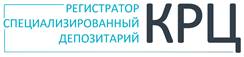 www.regkrc.ru(861) 255-34-03АНКЕТА УПРАВЛЯЮЩЕЙ КОМПАНИИЦель предоставления анкеты:□  Открытие счета/первичная подача□  Внесение изменений в данные анкетыПолное наименование Полное наименование Сокращенное наименование2 Сокращенное наименование2 Сокращенное наименование2 Сведения о регистрации юридического лица:Сведения о регистрации юридического лица:Сведения о регистрации юридического лица:Сведения о регистрации юридического лица:Сведения о регистрации юридического лица:Сведения о регистрации юридического лица:Сведения о регистрации юридического лица:Сведения о регистрации юридического лица:ОГРНДата присвоения ОГРННаименование регистрирующего органа4 Наименование регистрирующего органа4 Наименование регистрирующего органа4 Наименование регистрирующего органа4 Адрес в пределах места нахождения:Адрес в пределах места нахождения:Адрес в пределах места нахождения:Адрес в пределах места нахождения:Адрес в пределах места нахождения:индекс/страна/ область/ район/ населенный пункт/ улица/ номер дома/ корпус/ строение/страна/ область/ район/ населенный пункт/ улица/ номер дома/ корпус/ строение/страна/ область/ район/ населенный пункт/ улица/ номер дома/ корпус/ строение/страна/ область/ район/ населенный пункт/ улица/ номер дома/ корпус/ строение/страна/ область/ район/ населенный пункт/ улица/ номер дома/ корпус/ строение/страна/ область/ район/ населенный пункт/ улица/ номер дома/ корпус/ строение/страна/ область/ район/ населенный пункт/ улица/ номер дома/ корпус/ строениеПочтовый адрес:Почтовый адрес:Почтовый адрес:индекс/страна/ область/ район/ населенный пункт/ улица/ номер дома/ корпус/ строение/страна/ область/ район/ населенный пункт/ улица/ номер дома/ корпус/ строение/страна/ область/ район/ населенный пункт/ улица/ номер дома/ корпус/ строение/страна/ область/ район/ населенный пункт/ улица/ номер дома/ корпус/ строение/страна/ область/ район/ населенный пункт/ улица/ номер дома/ корпус/ строение/страна/ область/ район/ населенный пункт/ улица/ номер дома/ корпус/ строение/страна/ область/ район/ населенный пункт/ улица/ номер дома/ корпус/ строение/страна/ область/ район/ населенный пункт/ улица/ номер дома/ корпус/ строение/страна/ область/ район/ населенный пункт/ улица/ номер дома/ корпус/ строение/страна/ область/ район/ населенный пункт/ улица/ номер дома/ корпус/ строение/страна/ область/ район/ населенный пункт/ улица/ номер дома/ корпус/ строениеНомер телефона2Номер телефона2Адрес электронной почты2Адрес электронной почты2Адрес электронной почты2ИНН2 КПП4  КПП4  КПП4  ОКПО4ОКПО4ОКВЭД4ОКВЭД4Банковские реквизиты:Банковские реквизиты:Банковские реквизиты:Банковские реквизиты:Банковские реквизиты:Банковские реквизиты:Банковские реквизиты:Наименование банкаНаименование банкаНаселенный пункт банкаНаселенный пункт банкаБИКИНН Банка к/ср/сСведения о лице, имеющем право действовать от имени  Управляющей компании без доверенности3:Сведения о лице, имеющем право действовать от имени  Управляющей компании без доверенности3:Сведения о лице, имеющем право действовать от имени  Управляющей компании без доверенности3:Сведения о лице, имеющем право действовать от имени  Управляющей компании без доверенности3:Сведения о лице, имеющем право действовать от имени  Управляющей компании без доверенности3:Сведения о лице, имеющем право действовать от имени  Управляющей компании без доверенности3:Сведения о лице, имеющем право действовать от имени  Управляющей компании без доверенности3:Сведения о лице, имеющем право действовать от имени  Управляющей компании без доверенности3:Сведения о лице, имеющем право действовать от имени  Управляющей компании без доверенности3:Сведения о лице, имеющем право действовать от имени  Управляющей компании без доверенности3:Сведения о лице, имеющем право действовать от имени  Управляющей компании без доверенности3:Сведения о лице, имеющем право действовать от имени  Управляющей компании без доверенности3:Сведения о лице, имеющем право действовать от имени  Управляющей компании без доверенности3:Сведения о лице, имеющем право действовать от имени  Управляющей компании без доверенности3:Сведения о лице, имеющем право действовать от имени  Управляющей компании без доверенности3:Сведения о лице, имеющем право действовать от имени  Управляющей компании без доверенности3:Сведения о лице, имеющем право действовать от имени  Управляющей компании без доверенности3:Сведения о лице, имеющем право действовать от имени  Управляющей компании без доверенности3:ДолжностьОБРАЗЕЦ ПОДПИСИФамилия, имя, отчество (при наличии)Фамилия, имя, отчество (при наличии)Фамилия, имя, отчество (при наличии)Фамилия, имя, отчество (при наличии)Фамилия, имя, отчество (при наличии)ОБРАЗЕЦ ПОДПИСИГражданство4Гражданство4Дата рождения4Дата рождения4Дата рождения4ОБРАЗЕЦ ПОДПИСИМесто рождения4Место рождения4Место рождения4Место рождения4ОБРАЗЕЦ ПОДПИСИДокумент, удост. личность:Документ, удост. личность:Документ, удост. личность:Документ, удост. личность:Документ, удост. личность:Документ, удост. личность:СерияНомерОБРАЗЕЦ ОТТИСКА ПЕЧАТИОБРАЗЕЦ ОТТИСКА ПЕЧАТИДата выдачиДата выдачиДата выдачиОрган, выдавший документОрган, выдавший документОрган, выдавший документОрган, выдавший документОБРАЗЕЦ ОТТИСКА ПЕЧАТИОБРАЗЕЦ ОТТИСКА ПЕЧАТИКод подразделения2Код подразделения2Код подразделения2ОБРАЗЕЦ ОТТИСКА ПЕЧАТИОБРАЗЕЦ ОТТИСКА ПЕЧАТИАдрес регистрации по месту жительства и по месту пребывания4:Адрес регистрации по месту жительства и по месту пребывания4:Адрес регистрации по месту жительства и по месту пребывания4:Адрес регистрации по месту жительства и по месту пребывания4:Адрес регистрации по месту жительства и по месту пребывания4:Адрес регистрации по месту жительства и по месту пребывания4:Адрес регистрации по месту жительства и по месту пребывания4:Адрес регистрации по месту жительства и по месту пребывания4:ОБРАЗЕЦ ОТТИСКА ПЕЧАТИОБРАЗЕЦ ОТТИСКА ПЕЧАТИОБРАЗЕЦ ОТТИСКА ПЕЧАТИОБРАЗЕЦ ОТТИСКА ПЕЧАТИДанные миграционной карты ( для иностранных граждан или лиц без гражданства):Данные миграционной карты ( для иностранных граждан или лиц без гражданства):Данные миграционной карты ( для иностранных граждан или лиц без гражданства):Данные миграционной карты ( для иностранных граждан или лиц без гражданства):Данные миграционной карты ( для иностранных граждан или лиц без гражданства):Данные миграционной карты ( для иностранных граждан или лиц без гражданства):Данные миграционной карты ( для иностранных граждан или лиц без гражданства):Данные миграционной карты ( для иностранных граждан или лиц без гражданства):Данные миграционной карты ( для иностранных граждан или лиц без гражданства):Данные миграционной карты ( для иностранных граждан или лиц без гражданства):Данные миграционной карты ( для иностранных граждан или лиц без гражданства):Данные миграционной карты ( для иностранных граждан или лиц без гражданства):Данные миграционной карты ( для иностранных граждан или лиц без гражданства):Данные миграционной карты ( для иностранных граждан или лиц без гражданства):Данные миграционной карты ( для иностранных граждан или лиц без гражданства):Данные миграционной карты ( для иностранных граждан или лиц без гражданства):Данные миграционной карты ( для иностранных граждан или лиц без гражданства):Данные миграционной карты ( для иностранных граждан или лиц без гражданства):Данные документа, подтверждающего право иностранных граждан и лиц без гражданства на пребывание в РФ:Данные документа, подтверждающего право иностранных граждан и лиц без гражданства на пребывание в РФ:Данные документа, подтверждающего право иностранных граждан и лиц без гражданства на пребывание в РФ:Данные документа, подтверждающего право иностранных граждан и лиц без гражданства на пребывание в РФ:Данные документа, подтверждающего право иностранных граждан и лиц без гражданства на пребывание в РФ:Данные документа, подтверждающего право иностранных граждан и лиц без гражданства на пребывание в РФ:Данные документа, подтверждающего право иностранных граждан и лиц без гражданства на пребывание в РФ:Данные документа, подтверждающего право иностранных граждан и лиц без гражданства на пребывание в РФ:Данные документа, подтверждающего право иностранных граждан и лиц без гражданства на пребывание в РФ:Данные документа, подтверждающего право иностранных граждан и лиц без гражданства на пребывание в РФ:Данные документа, подтверждающего право иностранных граждан и лиц без гражданства на пребывание в РФ:Данные документа, подтверждающего право иностранных граждан и лиц без гражданства на пребывание в РФ:Данные документа, подтверждающего право иностранных граждан и лиц без гражданства на пребывание в РФ:Данные документа, подтверждающего право иностранных граждан и лиц без гражданства на пребывание в РФ:Данные документа, подтверждающего право иностранных граждан и лиц без гражданства на пребывание в РФ:Данные документа, подтверждающего право иностранных граждан и лиц без гражданства на пребывание в РФ:Данные документа, подтверждающего право иностранных граждан и лиц без гражданства на пребывание в РФ:Данные документа, подтверждающего право иностранных граждан и лиц без гражданства на пребывание в РФ: Являюсь ИПДЛ/РПДЛ/ДЛПМО/супругой (-ом), близким родственником (при заполнении указать ФИО, наименование организации, должность, степень родства) Являюсь ИПДЛ/РПДЛ/ДЛПМО/супругой (-ом), близким родственником (при заполнении указать ФИО, наименование организации, должность, степень родства) Являюсь ИПДЛ/РПДЛ/ДЛПМО/супругой (-ом), близким родственником (при заполнении указать ФИО, наименование организации, должность, степень родства) Являюсь ИПДЛ/РПДЛ/ДЛПМО/супругой (-ом), близким родственником (при заполнении указать ФИО, наименование организации, должность, степень родства) Являюсь ИПДЛ/РПДЛ/ДЛПМО/супругой (-ом), близким родственником (при заполнении указать ФИО, наименование организации, должность, степень родства) Являюсь ИПДЛ/РПДЛ/ДЛПМО/супругой (-ом), близким родственником (при заполнении указать ФИО, наименование организации, должность, степень родства) Являюсь ИПДЛ/РПДЛ/ДЛПМО/супругой (-ом), близким родственником (при заполнении указать ФИО, наименование организации, должность, степень родства) Являюсь ИПДЛ/РПДЛ/ДЛПМО/супругой (-ом), близким родственником (при заполнении указать ФИО, наименование организации, должность, степень родства) Являюсь ИПДЛ/РПДЛ/ДЛПМО/супругой (-ом), близким родственником (при заполнении указать ФИО, наименование организации, должность, степень родства) Являюсь ИПДЛ/РПДЛ/ДЛПМО/супругой (-ом), близким родственником (при заполнении указать ФИО, наименование организации, должность, степень родства) Являюсь ИПДЛ/РПДЛ/ДЛПМО/супругой (-ом), близким родственником (при заполнении указать ФИО, наименование организации, должность, степень родства) Являюсь ИПДЛ/РПДЛ/ДЛПМО/супругой (-ом), близким родственником (при заполнении указать ФИО, наименование организации, должность, степень родства) Являюсь ИПДЛ/РПДЛ/ДЛПМО/супругой (-ом), близким родственником (при заполнении указать ФИО, наименование организации, должность, степень родства) Являюсь ИПДЛ/РПДЛ/ДЛПМО/супругой (-ом), близким родственником (при заполнении указать ФИО, наименование организации, должность, степень родства) Являюсь ИПДЛ/РПДЛ/ДЛПМО/супругой (-ом), близким родственником (при заполнении указать ФИО, наименование организации, должность, степень родства) Являюсь ИПДЛ/РПДЛ/ДЛПМО/супругой (-ом), близким родственником (при заполнении указать ФИО, наименование организации, должность, степень родства) Являюсь ИПДЛ/РПДЛ/ДЛПМО/супругой (-ом), близким родственником (при заполнении указать ФИО, наименование организации, должность, степень родства) Являюсь ИПДЛ/РПДЛ/ДЛПМО/супругой (-ом), близким родственником (при заполнении указать ФИО, наименование организации, должность, степень родства)Сведения, указанные в настоящей Анкете, удостоверяю. Обязуюсь обновлять сведения, указанные в анкете, не реже 1 раза в 3 года путем предоставления новой анкеты.Сведения, указанные в настоящей Анкете, удостоверяю. Обязуюсь обновлять сведения, указанные в анкете, не реже 1 раза в 3 года путем предоставления новой анкеты.Сведения, указанные в настоящей Анкете, удостоверяю. Обязуюсь обновлять сведения, указанные в анкете, не реже 1 раза в 3 года путем предоставления новой анкеты.Сведения, указанные в настоящей Анкете, удостоверяю. Обязуюсь обновлять сведения, указанные в анкете, не реже 1 раза в 3 года путем предоставления новой анкеты.Сведения, указанные в настоящей Анкете, удостоверяю. Обязуюсь обновлять сведения, указанные в анкете, не реже 1 раза в 3 года путем предоставления новой анкеты.Сведения, указанные в настоящей Анкете, удостоверяю. Обязуюсь обновлять сведения, указанные в анкете, не реже 1 раза в 3 года путем предоставления новой анкеты.Сведения, указанные в настоящей Анкете, удостоверяю. Обязуюсь обновлять сведения, указанные в анкете, не реже 1 раза в 3 года путем предоставления новой анкеты.Сведения, указанные в настоящей Анкете, удостоверяю. Обязуюсь обновлять сведения, указанные в анкете, не реже 1 раза в 3 года путем предоставления новой анкеты.Сведения, указанные в настоящей Анкете, удостоверяю. Обязуюсь обновлять сведения, указанные в анкете, не реже 1 раза в 3 года путем предоставления новой анкеты.Дата заполнения «______» ________________ 20___ г.Дата заполнения «______» ________________ 20___ г.Дата заполнения «______» ________________ 20___ г.Дата заполнения «______» ________________ 20___ г.Подпись лица, предоставившего анкету:Подпись лица, предоставившего анкету:Подпись лица, предоставившего анкету:Подпись лица, предоставившего анкету:(подпись)Фамилия И.О.ЗАПОЛНЯЕТСЯ РАБОТНИКОМ АО «КРЦ»ЗАПОЛНЯЕТСЯ РАБОТНИКОМ АО «КРЦ»Отметка о принятииОтметка об исполненииВх. №_______________________________________________                                                              (дата)_____________________________________________________(Ф.И.О. работника АО «КРЦ»)                          (подпись)№ операции_____________________________________________                                                              (дата)_____________________________________________________(Ф.И.О. работника АО «КРЦ»)                          (подпись)